First Year Engineering Student’s Association (FESA) 2019-2020About FESA: -FESA stands for First-year Engineering Student Association. FESA is an organization or committee for the students in first year. It is for the FE and by the FE as the committee members also comprise of all the first year’s students. FESA organizes gaming events, quiz, sports and recreational activities for the students. Also, the role of FESA is not just limited to recreation, but any and all problems faced by the students in the first year can be helped to resolve by the FESA committee members.Objectives: -To promote the interaction between academia and industry by organizing industrial visits, special lectures and facilitate in industrial training.Promoting the interests of students in various technical areasTo encourage students to develop their personal skills, like event management & time management by organizing intra & inter Collegiate Events.To bring about the technical development of students by organizing seminars, workshops and other activities.Faculty Advisors: - Prof. Mandar V. Datar and Prof. Amit B. KasarFirst Year Engineering Student’s Association (FESA) 2019-2020NOTICEDate: - 03/08/2019All students are hereby informed that in order to form the First-year student’s association (FESA), nomination forms are invited for different posts in the FESA committee for Academic year 2019-20. For more details please meet Prof. Mandar Datar and / Prof. Amit Kasar.   Dr. Rakhi WaghHead Dept. of Applied Sciences and EngineeringFollowing Committee members are elected from the nomination forms received for smooth functioning of FESA activities for the academic year 2019-20  Dr. Rakhi WaghHead Dept. of Applied Sciences and EngineeringFirst Year Student’s Association activities A.Y. 2019-20The following events are planned for first semesterIntraschool sports event.Startup competition.Workshop on machine learningFirst Year Student’s Association activities A.Y. 2019-20Minutes of meeting-I								Date: - 09/08/2019Meeting Chaired by: - Kumarshivam Singh, Yashowardhan Shinde, Arya Pathrikar Agenda of meeting: - To decide the schedule and activities to conduct in the first FESA eventThe following points are discussed: -Dr. Amit Kasar proposed that there is need to decide the schedule and list of performances for the first FESA event.The following schedule is proposed and agreed by all committee members.First Year Student’s Association activities A.Y. 2019-20Report of Event-IEvent Coordinator: - Prof. Mandar V. Datar, Prof. Amit B. KasarEvent Conducted on: -10/08/2019Venue: - Basketball ground, A - 305Introduction: - This was the first event organized by FESA. Principle Dr.Vaishali Patil and Head of First Year Dr Rakhi Wagh . Inaugurated the event by lightning of lamp. The objectives of FESA are discussed. The brief introduction of FESA committee is given by Prof. Amit Kasar, also he explains the roles and responsibilities of committee members. About the event: - The event comprises of different indoor and outdoor games which were enthusiastically conducted by fesa members. The first games that were conducted were: -Table tennisVolleyballBasketballCarromFootball different sports in a sportsman’s spirit. Football 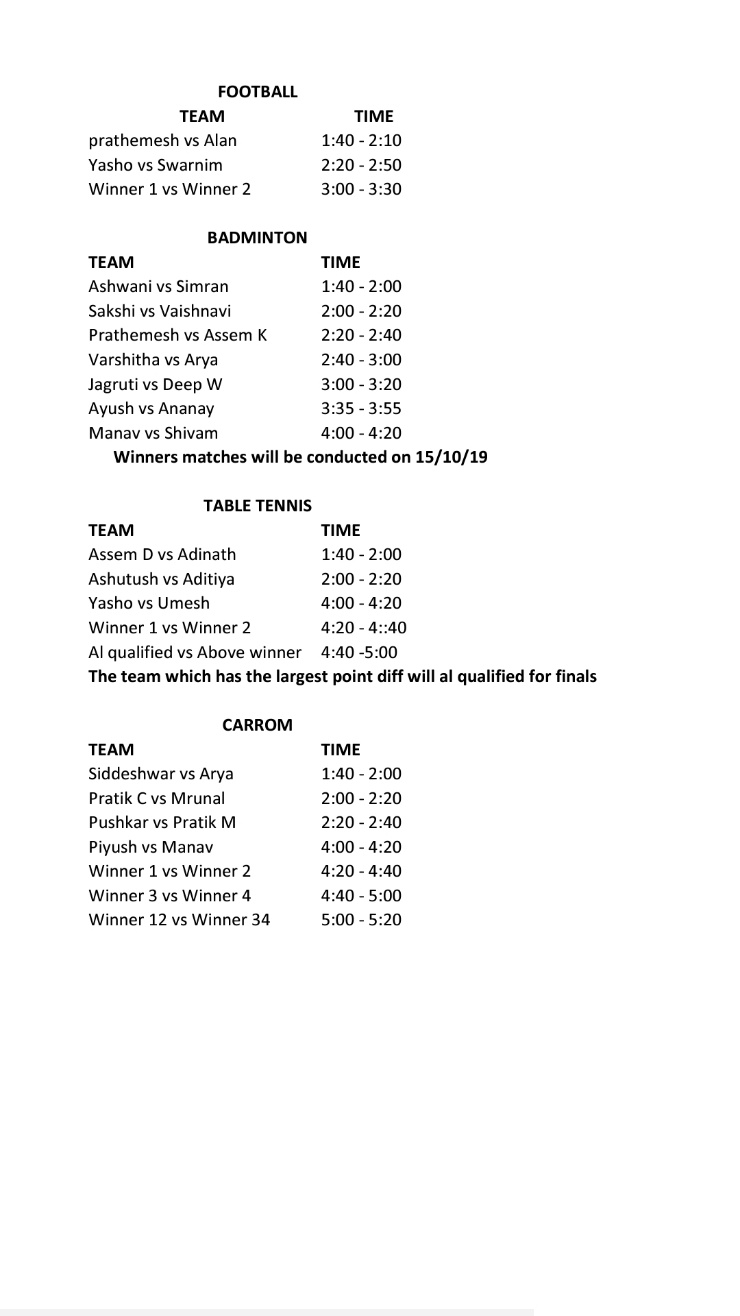 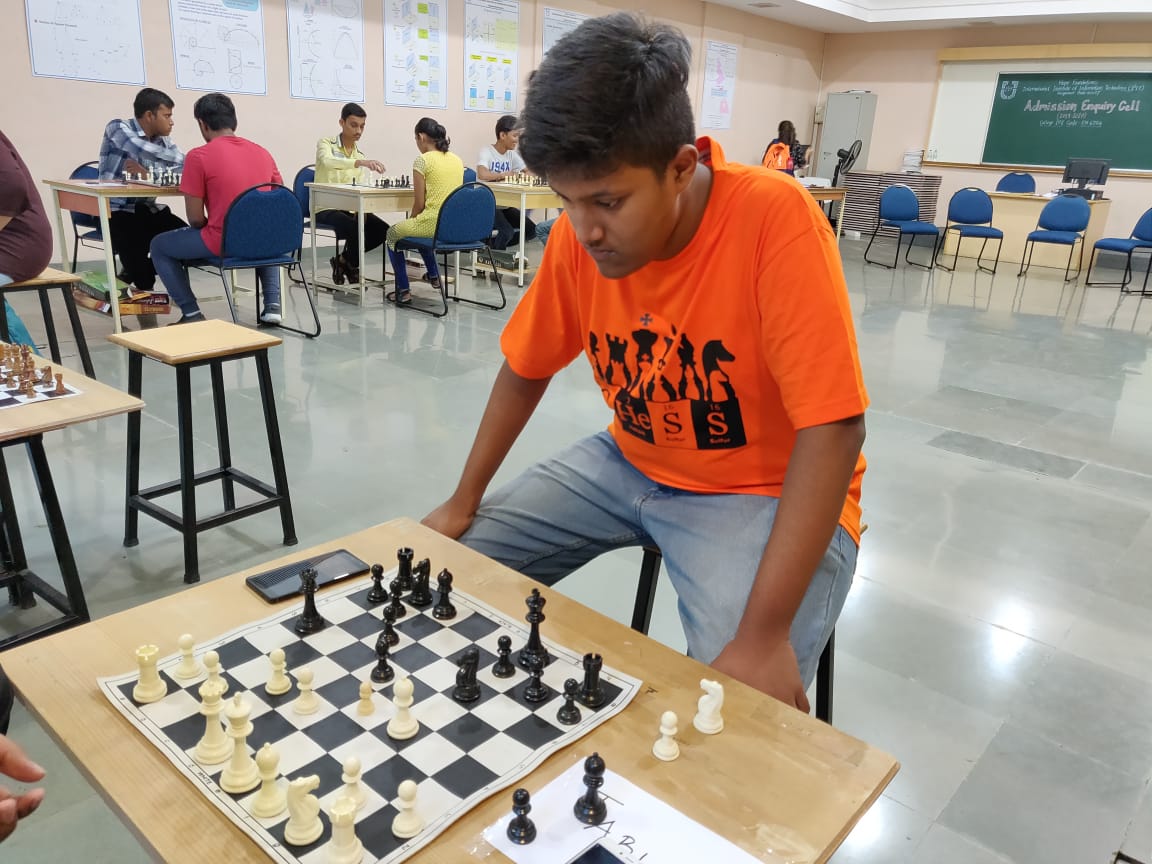 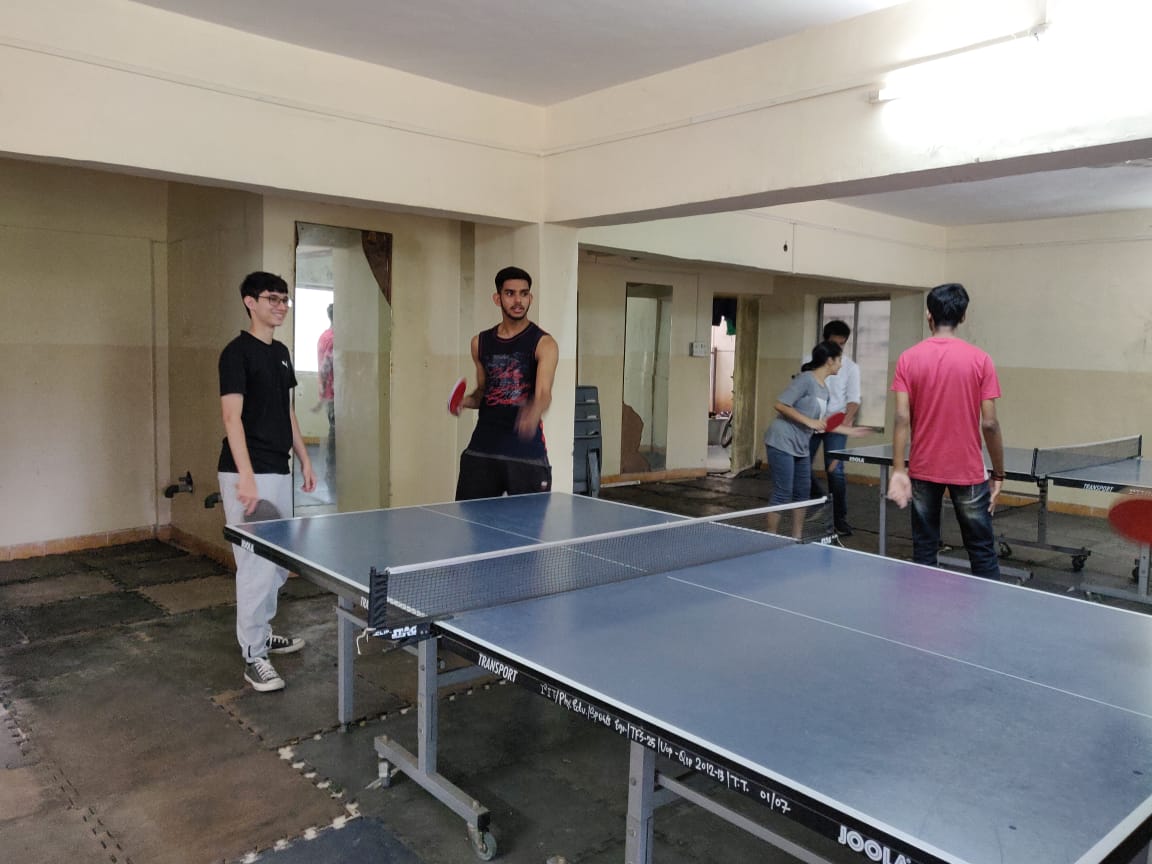 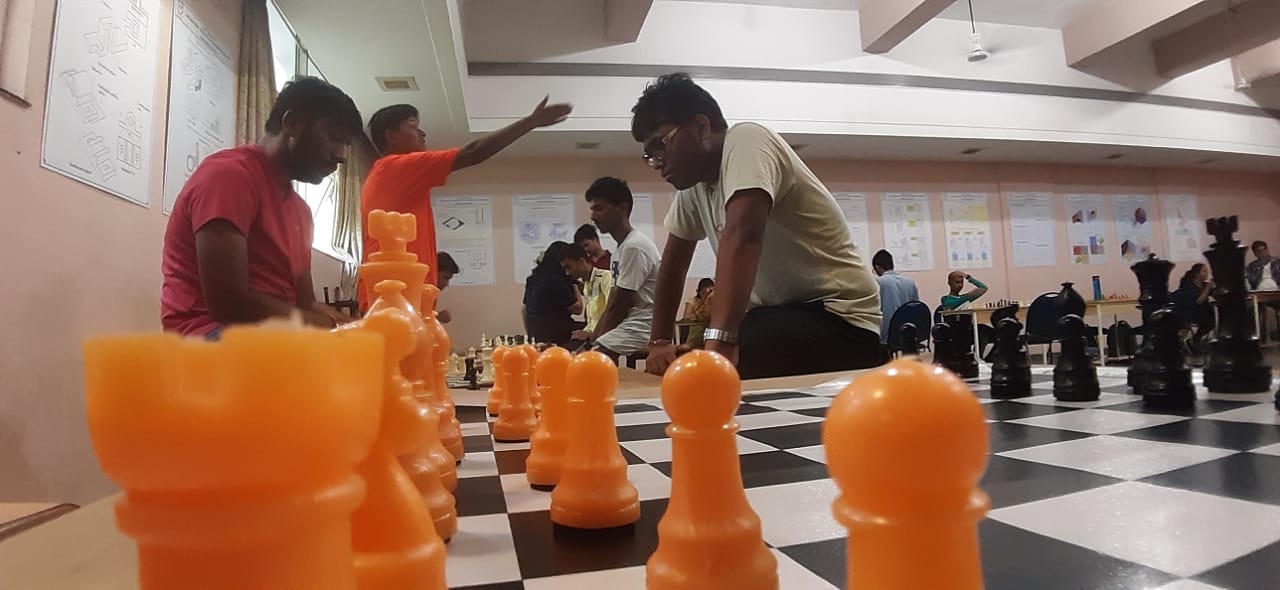 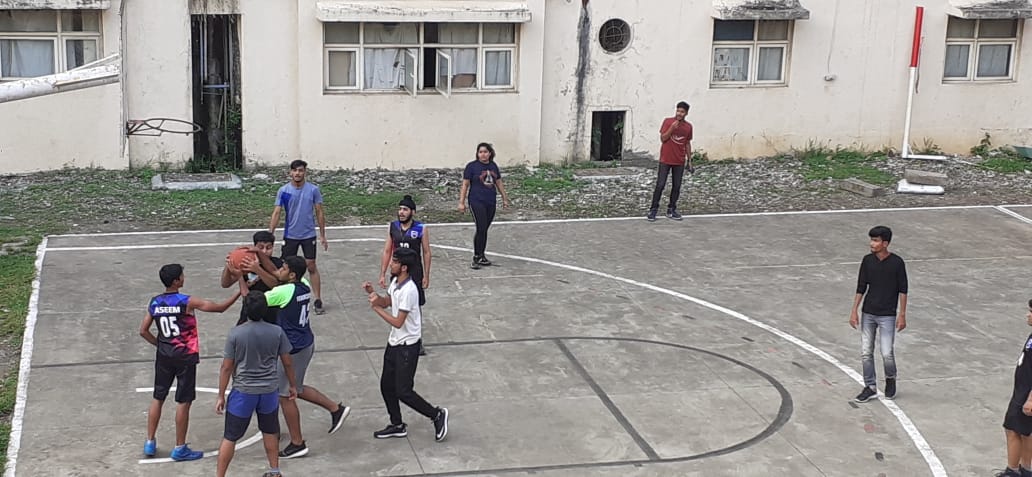 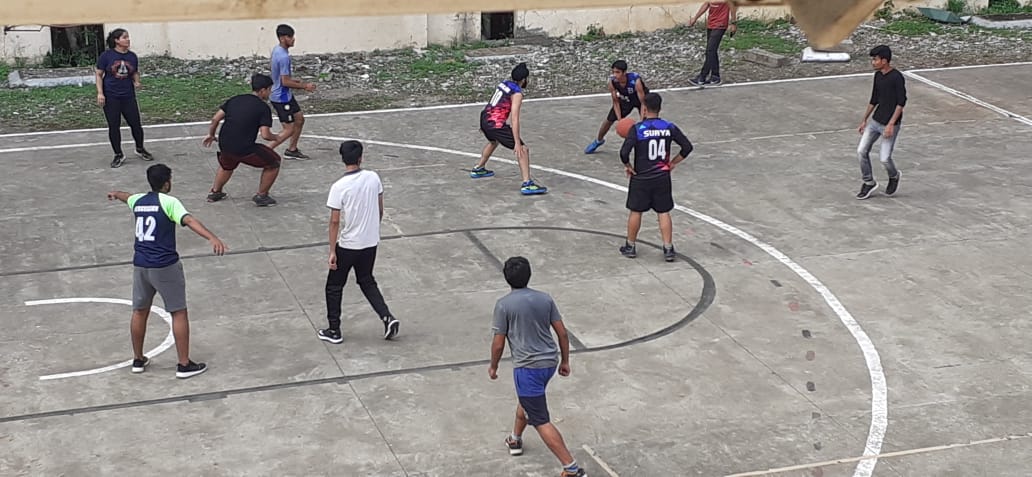 First Year Student’s Association activities A.Y. 2019-20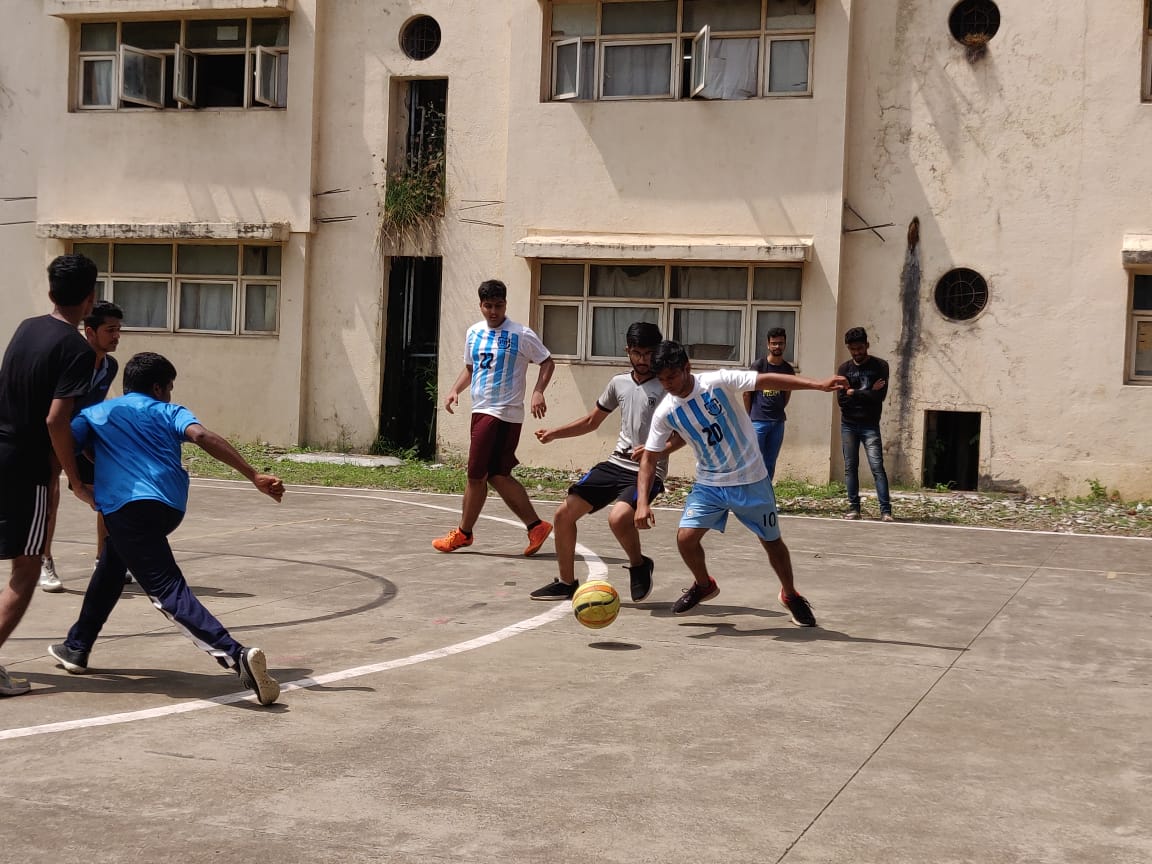 WINNER OF THE EVENTS:BASKETBALL: C DIVISIONFOOTBALL: C DIVISIONTABLE TENNIS: YASHOWARDHAN SHINDE AND TEAMCHESS: VARADCARROM: NEHA SURVASE AND TEAMCONGRATULATIONS TO ALL THE WINNERSFirst Year Student’s Association A.Y. 2019-20Nomination FormName: -Class: -Designation applied for: -Contact no. 					EmailPrevious year Percentage: -Work done by the candidate in past years for the committeeAbout yourself (hobbies/ any expertise/ achievements)Please state your vision for the student association								           Signature…………………….PositionName of the Member/membersPresidentKumar Shivam Singh, Ayushi JoshiVice PresidentYashowardhan Shinde, Arya PathrikarSecretarySwarnim Rai, Ayush Gupta, Pruthvi Inmake TreasurerAkhil Bhalerao, Radhika BhutraEvent ManagerPrathamesh Jadhav, Gunjan Aggarwal, Shekinah Ezekiel, Rohini Rao, Varshita, Namitaa Chandrashekhar, Simran, Ketki, Kalyani, Anamay DhepeTech-SupportShivam Bhinge, Pratik Bhate, Darshan Patil, Pratik Chitnis, Saurabh Patil, Naman DasMarketing HeadIsha, Rishab Jain, Omkar KhadkePhotographerPiyush Nagpal, Vaishali Ghige, Akhil Bhalerao, Aryan kCommittee MembersAayush Joshi, Surya, Prathamesh Jadhav, Rohini Rao, Shekinah Ezekiel, Varshitaa , Namitaa ChandraShekar , Anamaya Dhepe, Simran , Ketki, KalyaniSr. No.Event NameDescription1Introduction: Introducing FESA committee 2DaresA small game 3Singing Sadvee Shinde will sing a song.4RiddlesSolving riddles5Dance PerformanceIt was carried out by Nammita ChandraShekar6Lucky PersonA game7Stand upStandup comedy by Rucha Paranjpe and Rohan Bhosikar8Prize DistributionPrizes for winners9Conclusion-